SOSYAL BİLİMLER ENSTİTÜSÜ MÜDÜRLÜĞÜNEBilim/Anabilim Dalımızın Kurulunun ../../20.. tarih ve …… sayılı Kurulu kararı uyarınca önerilen sınav jürileri aşağıda belirtilmiştir.Gereğini bilgilerinize sunarım.……………………………...Bilim/Anabilim Dalı Başkanı.../.../20..…………………………………… BİLİM/ANABİLİM DALI BAŞKANLIĞINADanışmanlığımda yüksek lisans/doktora tezini hazırlamış olan ……………………………. ‘nin …………………………………………………………………. başlıklı tezi tamamlanmıştır.Sınav jürisinin belirlenmesi hususunu bilgilerinize sunarım.Saygılarımla.                                                                                                                    ………………………Tez Danışmanı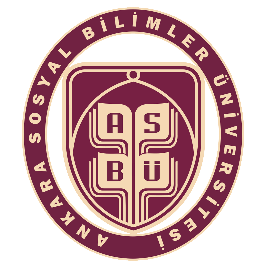 T.C.ANKARA SOSYAL BİLİMLER ÜNİVERSİTESİSOSYAL BİLİMLER ENSTİTÜSÜTEZ SINAV JÜRİSİ ATAMA TEKLİFİ FORMU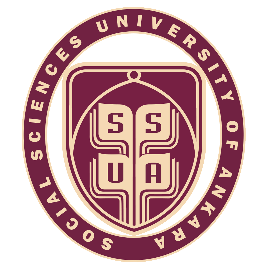 …………………………BİLİM/ANABİLİM DALI BAŞKANLIĞI KURUL KARARI…………………………BİLİM/ANABİLİM DALI BAŞKANLIĞI KURUL KARARI…………………………BİLİM/ANABİLİM DALI BAŞKANLIĞI KURUL KARARI…………………………BİLİM/ANABİLİM DALI BAŞKANLIĞI KURUL KARARITOPLANTI TARİHİTOPLANTI SAATİ TOPLANTI SAYISIKARAR NOBilim/Anabilim Dalımızın ……… numaralı  yüksek lisans/doktora öğrencisi    …………………………………………’nın ……………………..…………………danışmanlığında hazırladığı “…………………………………………………………………………………….“ başlıklı tez savunmasının aşağıda belirtilen yer ve saatte, önerilen jüri önünde yapılması hususu oybirliği/oyçokluğu ile kabul edilmemiştir/edilmiştir.Öğrenci No: ………………         Adı Soyadı: ………………………………………………..Sınavın Yapılacağı Yer  ve Saat:  ASİL JÜRİ ÜYELERİ1-2-3-4-5-YEDEK JÜRİ ÜYELERİ1-2-Bilim/Anabilim Dalımızın ……… numaralı  yüksek lisans/doktora öğrencisi    …………………………………………’nın ……………………..…………………danışmanlığında hazırladığı “…………………………………………………………………………………….“ başlıklı tez savunmasının aşağıda belirtilen yer ve saatte, önerilen jüri önünde yapılması hususu oybirliği/oyçokluğu ile kabul edilmemiştir/edilmiştir.Öğrenci No: ………………         Adı Soyadı: ………………………………………………..Sınavın Yapılacağı Yer  ve Saat:  ASİL JÜRİ ÜYELERİ1-2-3-4-5-YEDEK JÜRİ ÜYELERİ1-2-Bilim/Anabilim Dalımızın ……… numaralı  yüksek lisans/doktora öğrencisi    …………………………………………’nın ……………………..…………………danışmanlığında hazırladığı “…………………………………………………………………………………….“ başlıklı tez savunmasının aşağıda belirtilen yer ve saatte, önerilen jüri önünde yapılması hususu oybirliği/oyçokluğu ile kabul edilmemiştir/edilmiştir.Öğrenci No: ………………         Adı Soyadı: ………………………………………………..Sınavın Yapılacağı Yer  ve Saat:  ASİL JÜRİ ÜYELERİ1-2-3-4-5-YEDEK JÜRİ ÜYELERİ1-2-Bilim/Anabilim Dalımızın ……… numaralı  yüksek lisans/doktora öğrencisi    …………………………………………’nın ……………………..…………………danışmanlığında hazırladığı “…………………………………………………………………………………….“ başlıklı tez savunmasının aşağıda belirtilen yer ve saatte, önerilen jüri önünde yapılması hususu oybirliği/oyçokluğu ile kabul edilmemiştir/edilmiştir.Öğrenci No: ………………         Adı Soyadı: ………………………………………………..Sınavın Yapılacağı Yer  ve Saat:  ASİL JÜRİ ÜYELERİ1-2-3-4-5-YEDEK JÜRİ ÜYELERİ1-2-